

Ma tha ceistean agaibh mun aithisg seo, cuiribh fios gu Bòrd na Gàidhlig aig tabhartas@gaidhlig.scot neo cur fòn thugainn air 01463 225454.If you have any questions about this report, please contact Bòrd na Gàidhlig at tabhartas@gaidhlig.scot or phone us on 01463 225454.Thoiribh fiosrachadh air na cosgaisean a thàinig oirbh gu ruige seo, agus teachd a-steach sam bith, co-cheangailte ris a’ phròiseact (a’ gabhail a-steach an airgid a fhuair sibh bho Bhòrd na Gàidhlig air a shon): Please give a breakdown of costs incurred so far, and any income received, relating to the project (including monies received from Bòrd na Gàidhlig for this purpose):Tha mi a’ dearbhadh gu bheil am fiosrachadh san aithisg seo fìor.I confirm that the information in this report is accurate.Dh’fhaodadh gun iarr Bòrd na Gàidhlig tuilleadh fiosrachaidh no soilleireachd air a’ phròiseact.Bòrd na Gàidhlig may request additional information or clarification of project details.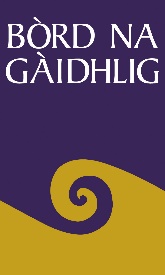 Bòrd na GàidhligAithisg Adhartais Tabhartais 2018/19Funding Progress Report 2018/19Buidheann / Organisation:Ainm a’ Phròiseict / Project Title:Còd / Code:Gèarr-chùnntas air gnìomhan / Summary of activitiesGèarr-chùnntas air gnìomhan / Summary of activitiesA bheil am pròiseact a’ dol air adhart a rèir a’ chlàr-ama agus an iarrtais a chur sibh gu Bòrd na Gàidhlig?  Innse dè an obair is adhartas a tha sibh air dèanamh gu ruige seo air a’ phròiseact a tha ga mhaoineachadh.Is the project progressing in accordance with the timetable and application submitted to Bòrd na Gàidhlig?  Please give details of the activity and progress to date on the project which is being funded.A bheil am pròiseact a’ dol air adhart a rèir a’ chlàr-ama agus an iarrtais a chur sibh gu Bòrd na Gàidhlig?  Innse dè an obair is adhartas a tha sibh air dèanamh gu ruige seo air a’ phròiseact a tha ga mhaoineachadh.Is the project progressing in accordance with the timetable and application submitted to Bòrd na Gàidhlig?  Please give details of the activity and progress to date on the project which is being funded.Ceann-là a thathar an dùil am pròiseact crìochnachadhCurrent expected date of project completionAn do chuir a pròiseact seo air dòigh tachartasan, cur-seachadan no cothroman do dhaoine òga a tha, no a tha air a bhith, fo chùram? Ma thug, thoiribh fiosrachadh dhuinn air ciamar a chaidh seo a dhèanamh gus na toraidhean a bha sibh a’ sùileachadh a thoirt gu buil?
Did this project provide activities or opportunities for care experienced young people? If so, please provide information on how you did this and how the intended outcomes were achieved?Cosgaisean & Teachd a-steach / Project Costs and IncomeCOSGAISEAN / COSTSCOSGAISEAN / COSTSTEACHD-A-STEACH / INCOMETEACHD-A-STEACH / INCOMEAn t-sùim a thàinig bho Bòrd na GàidhligAmount received from Bòrd na Gàidhlig£An t-sùim a thàinig bho Bòrd na GàidhligAmount received from Bòrd na Gàidhlig£Gu h-iomlan / Total £Gu h-iomlan / Total £Dè a bharrachd den taic-airgid a dh’aontaich am Bòrd a tha dùil agaibh feum a chur air, agus cuin?What further amount of the funding approved by Bòrd na Gàidhlig do you expect to need, and when?Dè a bharrachd den taic-airgid a dh’aontaich am Bòrd a tha dùil agaibh feum a chur air, agus cuin?What further amount of the funding approved by Bòrd na Gàidhlig do you expect to need, and when?Dè a bharrachd den taic-airgid a dh’aontaich am Bòrd a tha dùil agaibh feum a chur air, agus cuin?What further amount of the funding approved by Bòrd na Gàidhlig do you expect to need, and when?Dè a bharrachd den taic-airgid a dh’aontaich am Bòrd a tha dùil agaibh feum a chur air, agus cuin?What further amount of the funding approved by Bòrd na Gàidhlig do you expect to need, and when?Fiosrachadh iomchaidh sam bith eile:Any other relevant information:Dearbhadh / ConfirmationNeach-freagairt  / RespondentDreuchd sa bhuidheann / Position in organisationCeann-là / Date